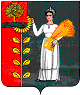 Российская Федерация Администрации сельского поселения Каверинский сельсовет Добринского муниципального района                          Липецкой области  ПОСТАНОВЛЕНИЕ07.02.2018 г.                                   с. Паршиновка			                   № 5О подготовке проекта изменений                                                                              Правил землепользования и застройки                                                                   сельского поселения Каверинский сельсоветДобринского муниципального района         В соответствии со ст. ст. 31-33 Градостроительного кодекса Российской Федерации от 29 декабря 2004 г. N 190-ФЗ,  раздела  5  Изменений Правил землепользования и застройки сельского поселения Каверинский сельсовет                           (утв. решением Совета депутатов № 20-рс от 28.12.2015г.), принимая во внимание несоответствие Правил землепользования и застройки сельского поселения Каверинский сельсовет Градостроительному кодексу Российской Федерации, руководствуясь Уставом сельского поселения Каверинский сельсовет, администрация сельского поселения Постановляет:1.  Комиссии по подготовке и внесению изменений в проект Правил землепользования и застройки сельского поселения Каверинский сельсовет Добринского муниципального района подготовить проект изменений Правил землепользования и застройки сельского поселения Каверинский сельсовет Добринского муниципального района Липецкой области (далее - Проект).2. Комиссии по подготовке и внесению изменений в проект Правил землепользования и застройки сельского поселения Каверинский сельсовет Добринского муниципального района организовать:- проверку подготовленного Проекта;- рассмотрение Проекта на публичных слушаниях.        3. Контроль за исполнением настоящего постановления оставляю за собой.        4. Настоящее постановление вступает в силу со дня его принятия.Глава администрациисельского поселения Каверинский сельсовет                                                                          В.Г.Яковлев